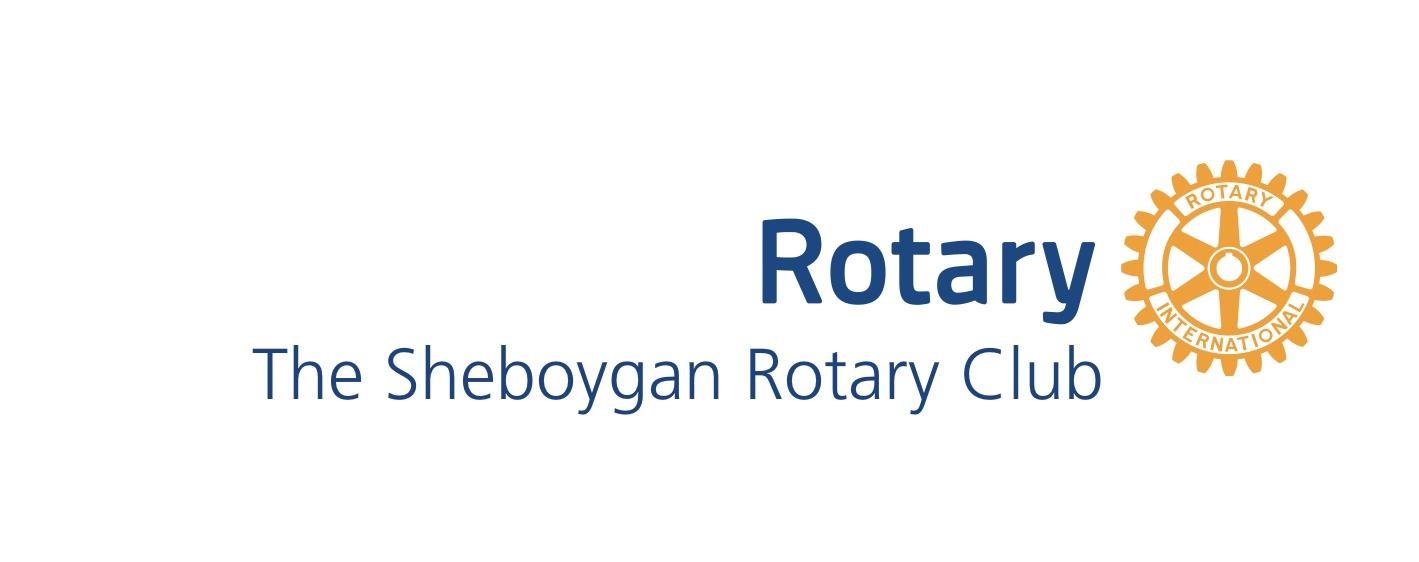 We meet every Monday at Noon at The Sheboygan Elks Lodge, 1943 Erie Avenue, Sheboygan, WI www.sheboyganrotary.com   www.rotarydistrict6270.org   www.rotaryinternational.org Single Membership Prospective member & their sponsor will complete & submit the application forms to the Club President or Secretary. Upon approval, Member is responsible for Rotary International and Rotary District 6270 dues ($55/quarter) as well as a $10 per week meal/meeting charge (regardless of attendance).   A $100 New Member Fee will be charged for the processing of all new members. Billing is quarterly & due upon receipt.  Payment can be made by personal check or business account. Member is expected to attend a minimum of 60% of meetings per year.  Meeting makeups can be obtained by attending another Rotary Club’s meeting, working on club fundraising/community project events or attending an online meeting. Member is asked to consider a quarterly or annual tax-deductible donation to the Rotary International Foundation. Under 40 MembershipProspective member & their sponsor will complete & submit the application forms to the Club President or Secretary. Upon approval, member is responsible for Rotary International and Rotary District 6270 dues ($55/quarter).The $100 New Member Fee will be waived for “Under 40” members.“Under 40” members are billed $10 per week for the meals/meetings attended throughout the quarter.    Billing is quarterly & due upon receipt. Payment can be made by personal check or business account. Member is expected to attend a minimum of 60% of meetings per year.  Meeting makeups can be obtained by attending another Rotary Club’s meeting, working on club fundraising/community project events or attending an online meeting. Member is asked to consider a quarterly or annual tax-deductible donation to the Rotary International Foundation. Corporate Membership An owner, executive, officer, director or manager from a prospective corporate member, along with their sponsor, complete & submit application forms to the Club President or Secretary. Corporate member may designate up to 4 additional employees to be named as members.  All persons must be recorded with Rotary International as members. All named persons under the corporate membership are required to pay Rotary International dues and Rotary District dues ($55/quarter). A $100 New Member Fee will be charged for the processing of all new corporate members.The Corporate membership itself is billed $10 per week for the meal/meeting charge of one of its members (regardless of attendance).  If and when an additional corporate member(s) attends the same Club meeting, a corresponding $10 meal/meeting charge per person will also be billed.  Should any corporate member need to change their membership roster, this can be done at no cost by submitting new member designee paperwork. Billing is quarterly & can be billed to either the corporation or the individual members.  Payments are due upon receipt.  Corporate members are responsible for any unpaid balances of their members.  All membership classifications may prepay quarterly or annually if preferable. Corporate memberships are expected to attend a minimum of 60% of meetings per year collectively. (One designee per meeting, 60% of the term).   	 Senior Exempt MembershipMember must be at least 65 years of age.Years of membership in Sheboygan Rotary Club plus age must equal at least 85. Member must submit a formal request to Club President or Secretary for consideration.Upon approval, member is responsible for Rotary International and Rotary District 6270 dues ($55/quarter).“Senior Exempt” members are billed $10 per week for the meals/meetings attended throughout the quarter.    Billing is quarterly & due upon receipt. Payment can be made by personal check or business account. Member is expected to attend a minimum of 60% of meetings per year.  Meeting makeups can be obtained by attending another Rotary Club’s meeting, working on club fundraising/community project events or attending an online meeting. Member is asked to consider a quarterly or annual tax-deductible donation to the Rotary International Foundation. 